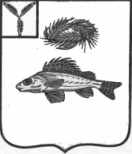 СОВЕТДЕКАБРИСТСКОГО МУНИЦИПАЛЬНОГО ОБРАЗОВАНИЯЕРШОВСКОГО МУНИЙИПАЛЬНОГО РАЙОНАСАРАТВОСКОЙ ОБЛАСТИРЕШЕНИЕот 26.07.2019 года								№ 62-159В соответствии с Федеральным законом от 06.10.2003 № 131-ФЗ «Об общих принципах организации местного самоуправления в Российской Федерации», руководствуясь Уставом Декабристского муниципального образования Ершовского муниципального района, Совет Декабристского муниципального образования Ершовского муниципального района РЕШИЛ:Внести в приложение к решению Совета Декабристского муниципального образования от 15.12.2018 № 51-141 «О правилах благоустройства, обеспечения чистоты и порядка на территории Декабристского муниципального образования» следующие изменения и дополнения:Пункт 5.4.2 после слов «в надлежащем состоянии» дополнить словами «, то есть фасады зданий и сооружений не должны иметь видимых повреждений строительной части, декоративной отделки и инженерных элементов и должны поддерживаться в эстетическом состоянии».  Пункт 5.4.5 исключить.Раздел 11 «Содержание животных в муниципальном образовании» исключить. Разместить настоящее решение на официальном сайте администрации Ершовского  муниципального района.Глава Декабристского МО						/М.А. Полещук/О внесении изменений в решение Совета Декабристского муниципального образования Ершовского муниципального района от 15.12.2018 № 51-141